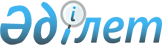 О внесении изменения в пункт 2 Решения Коллегии Евразийской экономической комиссии от 22 сентября 2015 г. № 122Решение Коллегии Евразийской экономической комиссии от 29 мая 2018 года № 88
      В соответствии с абзацем первым статьи 3 Соглашения о введении единых форм паспорта транспортного средства (паспорта шасси транспортного средства) и паспорта самоходной машины и других видов техники и организации систем электронных паспортов от 15 августа 2014 года Коллегия Евразийской экономической комиссии решила: 
      1. В подпунктах "а" и "в" пункта 2 Решения Коллегии Евразийской экономической комиссии от 22 сентября 2015 г. № 122 "Об утверждении Порядка функционирования систем электронных паспортов транспортных средств (электронных паспортов шасси транспортных средств) и электронных паспортов самоходных машин и других видов техники" слова "до 1 июля 2018 г." заменить словами "до 1 ноября 2019 г.". 
      2. Органам исполнительной власти Республики Беларусь, Республики Казахстан, Кыргызской Республики и Российской Федерации, ответственным за реализацию Соглашения о введении единых форм паспорта транспортного средства (паспорта шасси транспортного средства) и паспорта самоходной машины и других видов техники и организации систем электронных паспортов от 15 августа 2014 года, совместно с администратором систем электронных паспортов обеспечить представление до 1 июля 2018 г. в Евразийскую экономическую комиссию согласованного плана введения электронных паспортов транспортных средств (электронных паспортов шасси транспортных средств), электронных паспортов самоходных машин и других видов техники в государствах-участниках Соглашения и в Евразийском экономическом союзе с учетом сроков, установленных в соответствии с изменениями, предусмотренными пунктом 1 настоящего Решения. 
      3. Настоящее Решение вступает в силу по истечении 10 календарных дней с даты его официального опубликования. 
					© 2012. РГП на ПХВ «Институт законодательства и правовой информации Республики Казахстан» Министерства юстиции Республики Казахстан
				
      Председатель Коллегии 
Евразийской экономической комиссии

Т. Саркисян 
